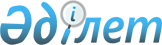 О досрочном прекращении полномочий члена Коллегии Евразийской экономической комиссииРешение Высшего Евразийского экономического совета от 27 мая 2022 года № 4
      В соответствии с подпунктом 2 пункта 2 статьи 12 Договора о Евразийском экономическом союзе от 29 мая 2014 года, пунктами 54 и 55 Регламента работы Евразийской экономической комиссии, утвержденного Решением Высшего Евразийского экономического совета от 23 декабря 2014 г. № 98, Высший Евразийский экономический совет решил:
      Прекратить досрочно полномочия члена Коллегии Евразийской экономической комиссии от Кыргызской Республики Асанбекова Темирбека Ишенбаевича.
					© 2012. РГП на ПХВ «Институт законодательства и правовой информации Республики Казахстан» Министерства юстиции Республики Казахстан
				
      Члены Высшего Евразийского экономического совета:
